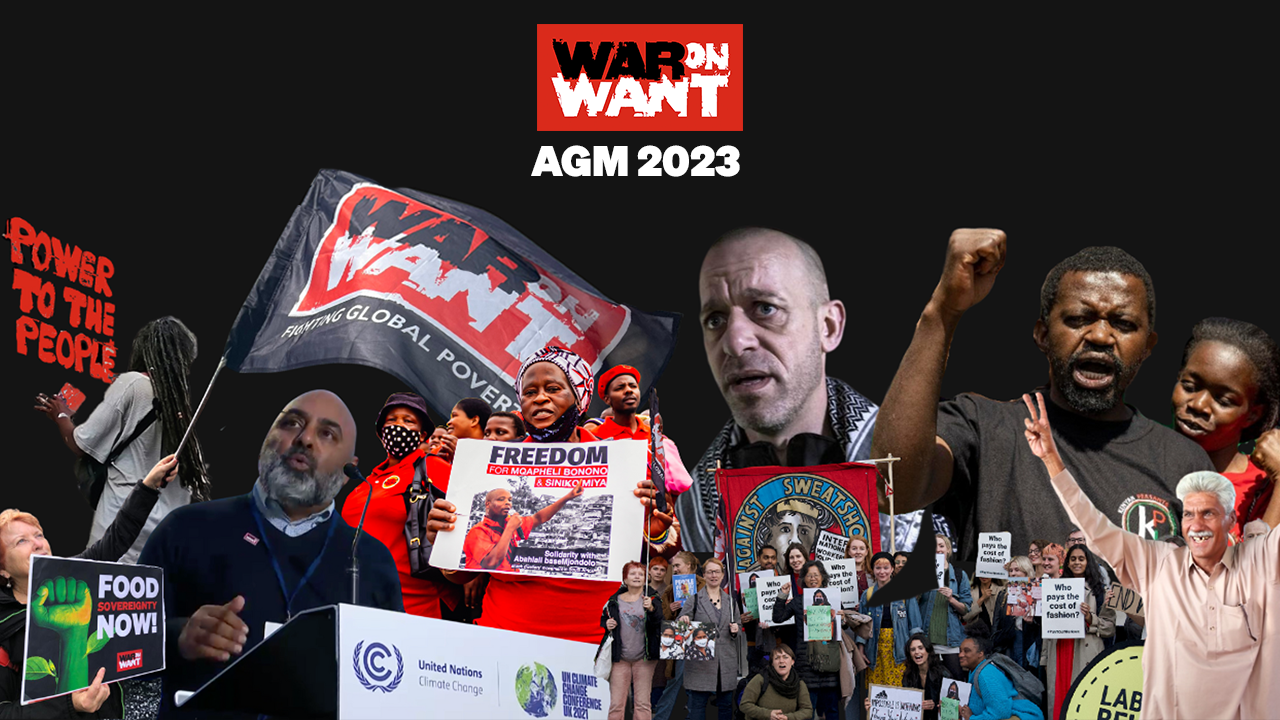 Friday, 26th May 2023, 13:00AGENDA13:00	Chair’s welcome & introduction 				10 minsA thank you from Pakistan13:10	Minutes of the 2021 AGM					10 minsMatters ArisingApproval13:20	ED Report 							10 mins13:30	Treasurer’s Report						7  mins					10 mins13:40	Members Q&As						10 mins13:50	Announcement of New Trustees & voting			20 minsResolutions: ￼	Resolution 1: Approval of the Annual Report and Accounts 			to 31 3 2021Resolution 2: Approve the appointment of the auditors —	 Moore Kingston Smith14:10	Introduction to Profiting from Hunger Report	14:15		Close of businessSouth Africa: Land, Housing, Justice screening